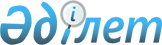 О pазpешении на заключение контpакта с Ротшильд-банком (Великобpитания) на выполнение pабот по пpоведению аттестации сеpебpаРаспоpяжение Пpемьеp-министpа Республики Казахстан от 1 августа 1994 г. N 300



        1. Разрешить Национальной акционерной компании "Алтыналмас" и
акционерному обществу "Усть-Каменогорский свинцово-цинковый 
комбинат" заключить контракт с Ротшильд-банком (Великобритания) на
выполнение работ по проведению аттестации серебра в Ассоциации 
Лондонского рынка драгоценных металлов в слитках и вывоз в этих
целях десяти слитков серебра, общим весом до 340 килограммов и
десяти проб серебра, общим весом до 0,3 килограмма на срок до 
одного года с последующим возвратом в республику.




        2. Министерству промышленности и торговли Республики Казахстан
выдать акционерному обществу "Усть-Каменогорский свинцово-цинковый
комбинат" лицензию на вывоз указанного количества серебра.




        3. Рекомендовать Национальному банку Республики Казахстан
рассмотреть вопрос реализации части вывозимого серебра в целях 
оплаты услуг по аттестации.




Премьер-министр









					© 2012. РГП на ПХВ «Институт законодательства и правовой информации Республики Казахстан» Министерства юстиции Республики Казахстан
				